桃園市政府道路挖掘業務管理系統管線施作及圖資更新維護作業自主查核表(交會法)案號：案號：案號：案號：施測日期：施測日期：施測日期：施測日期：基本資料基本資料基本資料基本資料基本資料基本資料基本資料基本資料施測廠商：▓ 自行施測  □ 外包施測（廠商名稱：                     ）施測人員姓名：施測廠商：▓ 自行施測  □ 外包施測（廠商名稱：                     ）施測人員姓名：施測廠商：▓ 自行施測  □ 外包施測（廠商名稱：                     ）施測人員姓名：施測廠商：▓ 自行施測  □ 外包施測（廠商名稱：                     ）施測人員姓名：施測廠商：▓ 自行施測  □ 外包施測（廠商名稱：                     ）施測人員姓名：施測廠商：▓ 自行施測  □ 外包施測（廠商名稱：                     ）施測人員姓名：施測廠商：▓ 自行施測  □ 外包施測（廠商名稱：                     ）施測人員姓名：施測廠商：▓ 自行施測  □ 外包施測（廠商名稱：                     ）施測人員姓名：施測儀器：▓ 交會法補充說明：                                                             施測儀器：▓ 交會法補充說明：                                                             施測儀器：▓ 交會法補充說明：                                                             施測儀器：▓ 交會法補充說明：                                                             施測儀器：▓ 交會法補充說明：                                                             施測儀器：▓ 交會法補充說明：                                                             施測儀器：▓ 交會法補充說明：                                                             施測儀器：▓ 交會法補充說明：                                                             交會法基準點：▓ 交會法基準點，來源說明：如：既有實測人孔、閥栓、路邊線、電桿、路燈等                                  交會法基準點：▓ 交會法基準點，來源說明：如：既有實測人孔、閥栓、路邊線、電桿、路燈等                                  交會法基準點：▓ 交會法基準點，來源說明：如：既有實測人孔、閥栓、路邊線、電桿、路燈等                                  交會法基準點：▓ 交會法基準點，來源說明：如：既有實測人孔、閥栓、路邊線、電桿、路燈等                                  交會法基準點：▓ 交會法基準點，來源說明：如：既有實測人孔、閥栓、路邊線、電桿、路燈等                                  交會法基準點：▓ 交會法基準點，來源說明：如：既有實測人孔、閥栓、路邊線、電桿、路燈等                                  交會法基準點：▓ 交會法基準點，來源說明：如：既有實測人孔、閥栓、路邊線、電桿、路燈等                                  交會法基準點：▓ 交會法基準點，來源說明：如：既有實測人孔、閥栓、路邊線、電桿、路燈等                                      基準點類別：               E坐標：             N坐標：            高程(正高)：            基準點類別：               E坐標：             N坐標：            高程(正高)：            基準點類別：               E坐標：             N坐標：            高程(正高)：            基準點類別：               E坐標：             N坐標：            高程(正高)：            基準點類別：               E坐標：             N坐標：            高程(正高)：            註1：若基準點為路邊線、電桿無高程資訊時，可不填高程    註2：超出點數請自行複製    基準點類別：               E坐標：             N坐標：            高程(正高)：            基準點類別：               E坐標：             N坐標：            高程(正高)：            基準點類別：               E坐標：             N坐標：            高程(正高)：            基準點類別：               E坐標：             N坐標：            高程(正高)：            基準點類別：               E坐標：             N坐標：            高程(正高)：            註1：若基準點為路邊線、電桿無高程資訊時，可不填高程    註2：超出點數請自行複製    基準點類別：               E坐標：             N坐標：            高程(正高)：            基準點類別：               E坐標：             N坐標：            高程(正高)：            基準點類別：               E坐標：             N坐標：            高程(正高)：            基準點類別：               E坐標：             N坐標：            高程(正高)：            基準點類別：               E坐標：             N坐標：            高程(正高)：            註1：若基準點為路邊線、電桿無高程資訊時，可不填高程    註2：超出點數請自行複製    基準點類別：               E坐標：             N坐標：            高程(正高)：            基準點類別：               E坐標：             N坐標：            高程(正高)：            基準點類別：               E坐標：             N坐標：            高程(正高)：            基準點類別：               E坐標：             N坐標：            高程(正高)：            基準點類別：               E坐標：             N坐標：            高程(正高)：            註1：若基準點為路邊線、電桿無高程資訊時，可不填高程    註2：超出點數請自行複製    基準點類別：               E坐標：             N坐標：            高程(正高)：            基準點類別：               E坐標：             N坐標：            高程(正高)：            基準點類別：               E坐標：             N坐標：            高程(正高)：            基準點類別：               E坐標：             N坐標：            高程(正高)：            基準點類別：               E坐標：             N坐標：            高程(正高)：            註1：若基準點為路邊線、電桿無高程資訊時，可不填高程    註2：超出點數請自行複製    基準點類別：               E坐標：             N坐標：            高程(正高)：            基準點類別：               E坐標：             N坐標：            高程(正高)：            基準點類別：               E坐標：             N坐標：            高程(正高)：            基準點類別：               E坐標：             N坐標：            高程(正高)：            基準點類別：               E坐標：             N坐標：            高程(正高)：            註1：若基準點為路邊線、電桿無高程資訊時，可不填高程    註2：超出點數請自行複製    基準點類別：               E坐標：             N坐標：            高程(正高)：            基準點類別：               E坐標：             N坐標：            高程(正高)：            基準點類別：               E坐標：             N坐標：            高程(正高)：            基準點類別：               E坐標：             N坐標：            高程(正高)：            基準點類別：               E坐標：             N坐標：            高程(正高)：            註1：若基準點為路邊線、電桿無高程資訊時，可不填高程    註2：超出點數請自行複製    基準點類別：               E坐標：             N坐標：            高程(正高)：            基準點類別：               E坐標：             N坐標：            高程(正高)：            基準點類別：               E坐標：             N坐標：            高程(正高)：            基準點類別：               E坐標：             N坐標：            高程(正高)：            基準點類別：               E坐標：             N坐標：            高程(正高)：            註1：若基準點為路邊線、電桿無高程資訊時，可不填高程    註2：超出點數請自行複製設施施測數量：設施施測數量：設施施測數量：設施施測數量：設施施測數量：設施施測數量：設施施測數量：設施施測數量：孔蓋：        點孔蓋：        點設施物：        點設施物：        點設施物：        點管線：        筆管線：        筆查核項目查核項目查核項目查核項目查核項目查核項目查核項目查核項目測量精度是否符合「桃園市公共設施管線圖資更新維護作業要點」第六條第二項之規定：▓ 是  □ 否測量精度是否符合「桃園市公共設施管線圖資更新維護作業要點」第六條第二項之規定：▓ 是  □ 否測量精度是否符合「桃園市公共設施管線圖資更新維護作業要點」第六條第二項之規定：▓ 是  □ 否測量精度是否符合「桃園市公共設施管線圖資更新維護作業要點」第六條第二項之規定：▓ 是  □ 否測量精度是否符合「桃園市公共設施管線圖資更新維護作業要點」第六條第二項之規定：▓ 是  □ 否測量精度是否符合「桃園市公共設施管線圖資更新維護作業要點」第六條第二項之規定：▓ 是  □ 否測量精度是否符合「桃園市公共設施管線圖資更新維護作業要點」第六條第二項之規定：▓ 是  □ 否測量精度是否符合「桃園市公共設施管線圖資更新維護作業要點」第六條第二項之規定：▓ 是  □ 否是否依「桃園市公共設施管線圖資更新維護作業要點」之規定量測圖資更新所需之屬性資料：▓ 是  □ 否說明：如孔蓋間接高程、長寬、孔底高，管線埋深、長度等是否依「桃園市公共設施管線圖資更新維護作業要點」之規定量測圖資更新所需之屬性資料：▓ 是  □ 否說明：如孔蓋間接高程、長寬、孔底高，管線埋深、長度等是否依「桃園市公共設施管線圖資更新維護作業要點」之規定量測圖資更新所需之屬性資料：▓ 是  □ 否說明：如孔蓋間接高程、長寬、孔底高，管線埋深、長度等是否依「桃園市公共設施管線圖資更新維護作業要點」之規定量測圖資更新所需之屬性資料：▓ 是  □ 否說明：如孔蓋間接高程、長寬、孔底高，管線埋深、長度等是否依「桃園市公共設施管線圖資更新維護作業要點」之規定量測圖資更新所需之屬性資料：▓ 是  □ 否說明：如孔蓋間接高程、長寬、孔底高，管線埋深、長度等是否依「桃園市公共設施管線圖資更新維護作業要點」之規定量測圖資更新所需之屬性資料：▓ 是  □ 否說明：如孔蓋間接高程、長寬、孔底高，管線埋深、長度等是否依「桃園市公共設施管線圖資更新維護作業要點」之規定量測圖資更新所需之屬性資料：▓ 是  □ 否說明：如孔蓋間接高程、長寬、孔底高，管線埋深、長度等是否依「桃園市公共設施管線圖資更新維護作業要點」之規定量測圖資更新所需之屬性資料：▓ 是  □ 否說明：如孔蓋間接高程、長寬、孔底高，管線埋深、長度等是否有拍攝施工前、中、後相片，及測量施測儀器、施測中相片：▓ 是  □ 否是否有拍攝施工前、中、後相片，及測量施測儀器、施測中相片：▓ 是  □ 否是否有拍攝施工前、中、後相片，及測量施測儀器、施測中相片：▓ 是  □ 否是否有拍攝施工前、中、後相片，及測量施測儀器、施測中相片：▓ 是  □ 否是否有拍攝施工前、中、後相片，及測量施測儀器、施測中相片：▓ 是  □ 否是否有拍攝施工前、中、後相片，及測量施測儀器、施測中相片：▓ 是  □ 否是否有拍攝施工前、中、後相片，及測量施測儀器、施測中相片：▓ 是  □ 否是否有拍攝施工前、中、後相片，及測量施測儀器、施測中相片：▓ 是  □ 否上傳圖資格式是否依照訂定之GML格式製作：▓ 是  □ 否上傳圖資格式是否依照訂定之GML格式製作：▓ 是  □ 否上傳圖資格式是否依照訂定之GML格式製作：▓ 是  □ 否上傳圖資格式是否依照訂定之GML格式製作：▓ 是  □ 否上傳圖資格式是否依照訂定之GML格式製作：▓ 是  □ 否上傳圖資格式是否依照訂定之GML格式製作：▓ 是  □ 否上傳圖資格式是否依照訂定之GML格式製作：▓ 是  □ 否上傳圖資格式是否依照訂定之GML格式製作：▓ 是  □ 否施作之道路挖掘工程是否與核可之內容與要求一致：▓ 是  □ 否施作之道路挖掘工程是否與核可之內容與要求一致：▓ 是  □ 否施作之道路挖掘工程是否與核可之內容與要求一致：▓ 是  □ 否施作之道路挖掘工程是否與核可之內容與要求一致：▓ 是  □ 否施作之道路挖掘工程是否與核可之內容與要求一致：▓ 是  □ 否施作之道路挖掘工程是否與核可之內容與要求一致：▓ 是  □ 否施作之道路挖掘工程是否與核可之內容與要求一致：▓ 是  □ 否施作之道路挖掘工程是否與核可之內容與要求一致：▓ 是  □ 否上傳圖資是否與現地施工區位相符，並對圖資正確性負完全責任：▓ 是  □ 否上傳圖資是否與現地施工區位相符，並對圖資正確性負完全責任：▓ 是  □ 否上傳圖資是否與現地施工區位相符，並對圖資正確性負完全責任：▓ 是  □ 否上傳圖資是否與現地施工區位相符，並對圖資正確性負完全責任：▓ 是  □ 否上傳圖資是否與現地施工區位相符，並對圖資正確性負完全責任：▓ 是  □ 否上傳圖資是否與現地施工區位相符，並對圖資正確性負完全責任：▓ 是  □ 否上傳圖資是否與現地施工區位相符，並對圖資正確性負完全責任：▓ 是  □ 否上傳圖資是否與現地施工區位相符，並對圖資正確性負完全責任：▓ 是  □ 否管線單位人員：（簽章）（簽章）管線單位名稱：管線單位名稱：管線單位名稱：（簽章）（簽章）填表人員：連絡電話：連絡電話：連絡電話：一、竣工平面圖說明：竣工平面圖應為數值檔，若本表格圖面不足顯示，可以附件檔方式提供。平面圖內容含交會法基準點、人手孔點位、管線布設實際位置。竣工平面圖內容須含孔蓋尺寸及管徑尺寸。配合項次三之照片編號，需於竣工平面圖上標示各照片編號及拍攝方向。二、交會法測量數據圖說明：以竣工平面圖為底圖，標示交會法基準點、各交會點量測距離等。示意案例圖：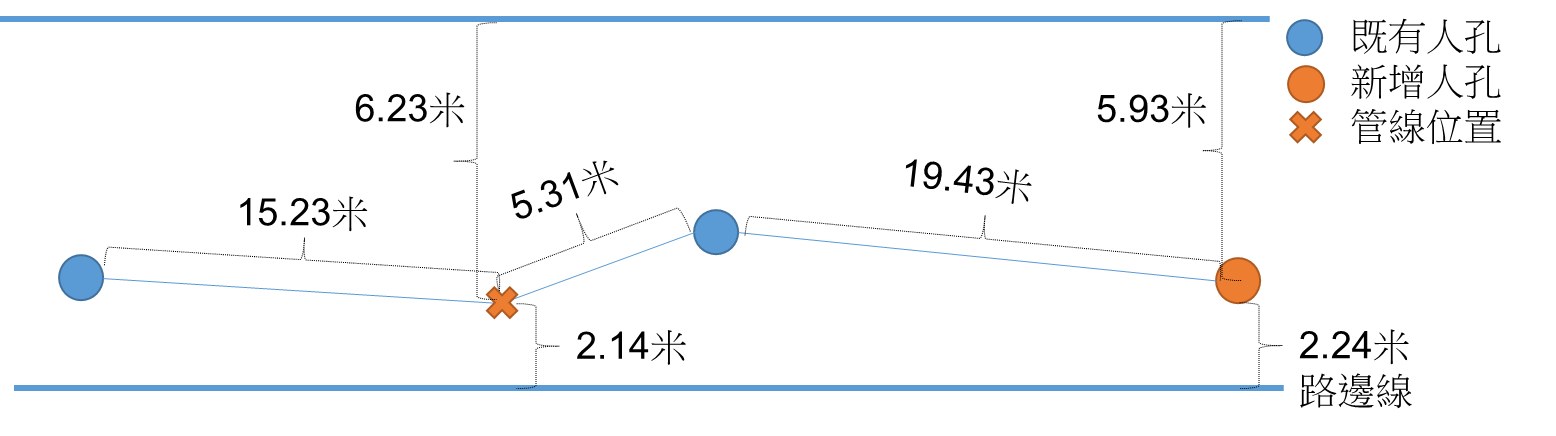 三、管線埋深三、管線埋深編號：3-1編號：3-2施測照片需檢附每一施測（轉折）點及高程變化處埋設深度照片。頁數若有不足，請自行新增。施測照片需檢附每一施測（轉折）點及高程變化處埋設深度照片。頁數若有不足，請自行新增。編號：3-3編號：3-4編號：3-5編號：3-6四、交會法距離量測照片四、交會法距離量測照片四、交會法距離量測照片編號：3-1a編號：3-1b編號：3-1c每一測點均需有3張距離量測照片，照片需清楚拍攝量測數字頁數若有不足，請自行新增。照片編號需與埋深照片對應，如測點3-1之距離照片應為3-1a，3-1b，3-1c。編號：3-2a編號：3-2b編號：3-2c編號：3-3a編號：3-3b編號：3-3c